                                COMMONWEALTH OF MASSACHUSETTSTOWN OF ACUSHNET122 MAIN STREET, ACUSHNET, MA  02743LNG ADVISORY COMMITTEETEL.: (508) 998-0250FAX:  (508) 998-0203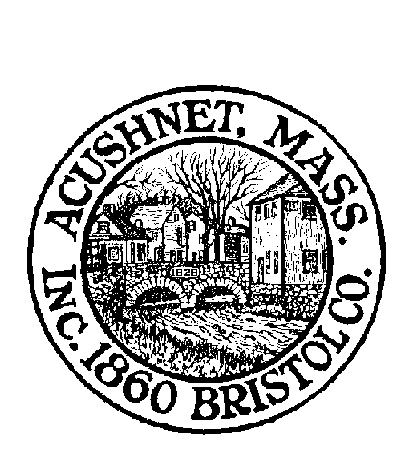 ***   NOTICE   ***Friday, May 6, 2016On Thursday, May 12, 2016 beginning at 7:00PM at the Ford Middle School (708 Middle Road, Acushnet, MA) the Massachusetts Energy Facilities Siting Board will be conducting a public meeting for the purpose of accepting comments on the proposed Access Northeast pipeline and LNG storage project.On Wednesday, May 18, 2016 beginning at 6:30PM at the Ford Middle School (708 Middle Road, Acushnet, MA) the Federal Energy Regulatory Commission will be conducting a public meeting for the purpose of accepting comments on the proposed Access Northeast pipeline and LNG storage project.Individual members of the Acushnet Citizens Advisory Committee on LNG (“the committee”) may be in attendance at either or both of these public meetings.  The members will not be sitting in session nor will they be conducting any committee related business.  Members will not be deliberating on any LNG related matters.If members of the committee choose to address the regulatory authorities hosting the meetings they will do so knowing that they do not represent the LNG advisory committee but are speaking as individuals or in another capacity which will be duly noted at the beginning of their remarks.